МИНИСТЕРСТВО ОБЩЕГО И ПРОФЕССИОНАЛЬНОГО ОБРАЗОВАНИЯ СВЕРДЛОВСКОЙ ОБЛАСТИГОСУДАРТСВЕННОЕ БЮДЖЕТНОЕ ОБРАЗОВАТЕЛЬНОЕ УЧРЕЖДЕНИЕСРЕДНЕГО ПРОФЕССИОНАЛЬНОГО ОБРАЗОВАНИЯ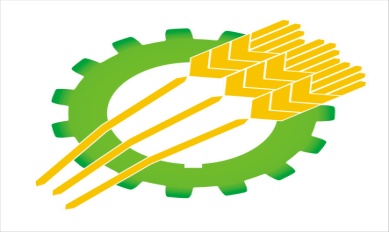 Россия, 623930, Свердловская область, с. Туринская - Слобода, ул. Советская 96.тел./факс 8 (343) 61 21585ПОЛОЖЕНИЕ О МОЛОДЕЖНОЙ БИРЖЕ ТРУДАс. Туринская Слобода, 2014Организация-разработчик: _ГБОУ СПО СО «Слободотуринский аграрно-экономический техникум»____Разработчик:Голубкова И.Г. старший мастер, ГБОУ СПО СО «СТАЭТ» с. Туринская  Слобода1. ОБЩИЕ ПОЛОЖЕНИЯ1.1 Настоящее положение регулирует организацию деятельности постоянно действующей молодежной биржи труда (Далее Биржа).1.2. Молодежная биржа труда ГБОУ СПО СО «СТАЭТ» создается  в соответствии с приказом  по техникуму. 1.3 Программа работы  Биржи  утверждается приказом директора и состоит из руководителя Биржи и студентов техникума , всего 6-8 человек.1.4 Основными принципами деятельности Биржи являются доступность и добровольность обращения, равные права всех обратившихся.2. ЦЕЛИ  И ЗАДАЧИ БИРЖИ2.1 Основной целью деятельности биржи является  адаптация выпускников на рынке труда и их трудоустройство .2.2. Предметом деятельности биржи является  помощь  выпускникам   в успешном трудоустройстве.2.3 Основными задачами Биржи являются:- Предоставление информации о предприятиях Слободо-Туринского района , их деятельности  и перспективах трудоустройства на них ;-Формирование банка данных вакансий по специальностям техникума ;-Формирование банка данных выпускников техникума ;-Разработка сменной информации для  стенда «Трудоустройство»;-Разработка информации для вкладки «Трудоустройство» на сайте «СТАЭТ»;-Работа со студентами  техникума с целью  повышения  их конкурентоспособности  на рынке труда ;-Участие  биржи в мероприятиях  способствующих трудоустройству выпускников ;- Организация временного трудоустройства студентов в период летних каникул.3. ОРГАНИЗАЦИЯ ДЕЯТЕЛЬНОСТИ И ПОРЯДОК ФУНКЦИОНИРОВАНИЯ БИРЖИ3.1. Биржа создается на базе ГБОУ СПО СО «Слободотуринский аграрно-экономический техникум»3.2. Управление Биржей  возлагается на старшего мастера техникума, который осуществляет оперативное руководство и планирование деятельности Биржи .3.3 Членом биржи от числа студентов может быть обучающийся 2-3 курса , инициативный творческий студент .3.4. Для реализации своих задач Биржа работает в тесном взаимодействии с  центром занятости населения, и  предприятиями, учреждениями и организациями Слободо-Туринского района на основе договоров о взаимном сотрудничестве.3.5. Организация процесса деятельности Биржи регламентируется планом работы техникума .3.6  Заседания Биржи проводятся не реже 1 раза в месяц.3.7 Участниками Биржи могут быть проведены мероприятия :Презентации предприятий – работодателейКонсультирование по тактике поиска работы Проведение анкетирования по вопросам трудоустройства Осуществление взаимодействия с выпускниками прошлых лет3.8.За активное участие в деятельности молодежной биржи ее члены могут быть отмечены почетными грамотами и благодарственными письмами.5. ПРЕКРАЩЕНИЕ ДЕЯТЕЛЬНОСТИ БИРЖИ5.1. Биржа прекращает свою деятельность по приказу директора ГБОУ СПО СО «СТАЭТ»Принято на заседании методического совета  техникума  Протокол № _ от ____2014г.Утверждаю:Директор ГБОУ СПО СО «СТАЭТ»Н.А.Попова___________________«____» _______  2014г.